Publicado en Sevilla el 12/12/2017 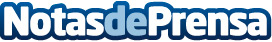 Van Gogh cobra vida en SevillaPor primera vez llega a España la exposición Van Gogh Alive, una experiencia multisensorial que se adentra en las obras del genial artistaDatos de contacto:Van Gogh AliveWeb: http://vangogh.es638 46 89 61Nota de prensa publicada en: https://www.notasdeprensa.es/van-gogh-cobra-vida-en-sevilla Categorias: Artes Visuales Andalucia Entretenimiento Eventos http://www.notasdeprensa.es